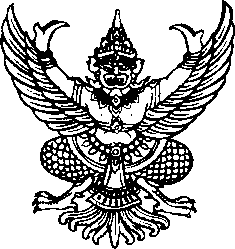 คำสั่งองค์การบริหารส่วนตำบลทุ่งแกที่  ๑๒๔/๒๕๖๓  เรื่อง การจัดตั้งศูนย์รับเรื่องร้องเรียน/ร้องทุกข์(เรื่องร้องเรียนทั่วไปและเรื่องร้องเรียนจัดซื้อจัดจ้าง) และมอบหมายเจ้าหน้าที่ผู้รับผิดชอบและติดตามและประเมินผลคู่มือการปฏิบัติงานเรื่องร้องเรียน/ร้องทุกข์ (เรื่องร้องเรียนทั่วไปและเรื่องร้องเรียนจัดซื้อจัดจ้าง)		ด้วยองค์การบรารส่วนตำบลทุ่งแก  ได้จัดทำคู่มือปฏิบัติงานด้านการร้องเรียน/ ร้องทุกข์(เรื่องร้องเรียน ทั่วไปและเรื่องร้องเรียนจัดซื้อ จัดจ้าง) ขององค์การบริหารส่วนตำบลทุ่งแก เพื่อให้บริการสาธารณะ บรรเทาทุกข์ บำรุงสุข แก่ประชาชน ภายในกรอบอ านาจหน้าที่ และโดยที่องค์การบริหารส่วนตำบลทุ่งแก เป็นองค์กรปกครองส่วนท้องถิ่นที่มี ภาระหน้าที่ รับผิดชอบพื้นที่ จำนวน ๘ หมู่บ้าน                    ซึ่งได้ดำเนินการปรับปรุงแก้ไข การปฏิบัติราชการในส่วนที่เกี่ยวข้องมา โดยตลอด  ทั้งนี้เพื่อประโยชน์สุขของประชาชนและให้เป็นไปตามมาตรฐาน การปฏิบัติราชการขององค์กรปกครอง       ส่วนท้องถิ่น		ดังนั้น  เพื่อประสิทธิภาพและความสัมฤทธิ์ผลของการดำเนินการดังกล่าว โดยเฉพาะในส่วนของ       การอำนวยความสะดวก และตอบสนองความต้องการของประชาชน ตามแนวทางการบริหารกิจการบ้านเมืองที่ดี ประกอบมาตรา ๕๒ และมาตรา ๔๑ แห่งพระราชกฤษฎีกาว่าด้วยหลักเกณฑ์และวิธีการบริหารกิจการบ้านเมืองที่ดี      พ.ศ. ๒๕๔๖  องค์การบริหารส่วนตำบลทุ่งแก   จึงได้จัดตั้ง “ศูนย์รับเรื่องร้องเรียน/ร้องทุกข์” ณ สำนักปลัด องค์การบริหารส่วนตำบลทุ่งแก  อำเภอเจริญศิลป์   จังหวัดสกลนคร พร้อมจัดวางตู้รับเรื่องร้องเรียน/ร้องทุกข์ (ตู้แดง)            ณ  หน้าอาคารสำนักงานองค์การบริหารส่วนตำบลทุ่งแก และขอแต่งตั้งให้เจ้าหน้าที่ตามต าแหน่งดังต่อไปนี้		เจ้าหน้าที่ผู้รับผิดชอบเรื่องราวร้องเรียน/ร้องทุกข์ ดังนี้		๑. ปลัดองค์การบริหารส่วนตำบเป็นประธานศูนย์รับเรื่องเรียน/ร้องทุกข์และเร่งรัดการให้ความ ช่วยเหลือข้อ ร้องเรียน/ร้องทุกข์ขององค์การบริหารส่วนตำบล เกี่ยวกับคณะผู้บริหาร  สมาชิกสภา  พนักงานส่วนตำบล และพนักงานจ้าง และเรื่องที่ผู้มีอำนาจใช้ดุลพินิจแล้วเห็นว่าเกี่ยวข้อง		๒. รองปลัดองค์การบริหารส่วนตำบลเป็นรองประธานศูนย์รับเรื่องเรียน/ร้องทุกข์และเร่งรัดการ  ให้ความช่วยเหลือข้อร้องเรียน/ร้องทุกข์ขององค์การบริหารส่วนตำบลทุ่งแก เกี่ยวกับคณะผู้บริหาร   สมาชิกสภา  พนักงานส่วนตำบล และพนักงานจ้าง และเรื่องที่ผู้มีอำนาจใช้ดุลพินิจแล้วเห็นว่าเกี่ยวข้อง เป็นผู้ช่วยเหลือ ปลัดองค์การบริหาร    ส่วนตำบล   ในการดำเนินการ ที่ปลัดมอบหมาย		๓. หัวหน้าสำนักปลัด เป็นเจ้าหน้าที่รับเรื่องราวร้องเรียน/ร้องทุกข์และเร่งรัดการให้ความ ช่วยเหลือข้อร้องเรียน/ร้องทุกข์ของสำนักงานปลัดและเรื่องที่ผู้มีอำนาจใช้ดุลพินิจแล้วเห็นว่าเกี่ยวข้อง โดยมี นักวิเคราะห์นโยบายและแผน   และเจ้าพนักงานธุรการ เป็นเจ้าหน้าที่/เลขานุการช่วยเหลือ และรับผิดชอบเกี่ยวกับงาน ซึ่งอยู่ในความรับผิดชอบของสานักปลัดฯ-๒-		๔. ผู้อำนวยการกองช่าง เป็นเจ้าหน้าที่รับเรื่องราวร้องเรียน/ร้องทุกข์และเร่งรัดการให้ความ ช่วยเหลือข้อร้องเรียน/ร้องทุกข์ของกองช่าง และเรื่องที่ผู้ มีอำนาจใช้ดุล พินิจแล้ว เห็นว่าเกี่ยวข้อง โดยมี นายช่างโยธา และผู้ช่วยเจ้าพนักงานธุรการ เป็นเจ้าหน้าที่/เลขานุการช่วยเหลือ และรับผิดชอบเกี่ยวกับงานซึ่งอยู่ ในความรับผิดชอบของกองช่าง		๕. ผู้อำนวยการกองคลัง เป็นเจ้าหน้าที่รับเรื่องราวร้องเรียน/ร้องทุกข์และเร่งรัดการให้ความ ช่วยเหลือข้อร้องเรียน/ร้องทุกข์ของกองคลัง และเรื่องที่ผู้ มีอำนาจใช้ดุล พินิจแล้วเห็นว่าเกี่ยวข้อง โดยมีนักวิชาการเงินและบัญชี  เจ้าพนักงานการเงินและบัญชี เป็นเจ้าหน้าที่ / เลขานุการช่วยเหลือ และรับผิดชอบเกี่ยวกับงาน ซึ่งอยู่ใน ความรับผิดชอบของกองคลัง		๖. ผู้อำนวยการกองการศึกษา  เป็นเจ้าหน้าที่รับ  เรื่องราว ร้องเรียน/ร้องทุกข์และเร่งรัดการ ให้ความช่วยเหลือข้อร้องเรียน/ร้องทุกข์ของกองการศึกษา และเรื่องที่ผู้มีอำนาจ ใช้ดุลพินิจแล้วเห็นว่าเกี่ยวข้อง รับผิดชอบเกี่ยวกับงาน ซึ่งอยู่ในความรับผิดชอบของกองการศึกษา		โดยให้ ศูนย์รับเรื่องร้องเรียน/ร้องทุกข์องค์การบริหารส่วนตำบลทุ่งแก มีอำนาจหน้าที่และวิธีการ ดำเนินการดังต่อไปนี้		๑. รับเรื่องราวข้อร้องเรียน/ร้องทุกข์ เกี่ยวกับการปฏิบัติราชการ อุปสรรค ความยุ่งยากหรือ ปัญหาอื่นใดจากประชาชน หน่วยงาน องค์กรต่างๆ แล้วทำการประเมิน วิเคราะห์ ตรวจสอบข้อเท็จจริงเบื้องต้น		๒. ในเบื้องต้นให้ถือเป็นความลับของทางราชการ หากเป็นบัตรสนเท่ห์ ให้พิจารณาเฉพาะรายที่ ระบุหลักฐาน กรณีแวดล้อมปรากฏชัดแจ้ง ตลอดจนชี้พยานบุคคลแน่นอน		๓. ประสานการปฏิบัติให้ส่วนราชการในสังกัดองค์การบริหารส่วนตำบลทุ่งแก                                ดำเนินการตามภารกิจที่เกี่ยวข้องและ สามารถขอให้บุคคลในสังกัดส่วนราชการนั้นให้ถ้อยคำหรือข้อมูลเอกสาร หลักฐานใดๆ เพื่อประโยชน์สำหรับการ นั้นได้		๔. กรณีที่อาจเกี่ยวข้องกับคดี หรืออาจก่อให้เกิดเป็นคดีความได้ ให้แจ้งรายละเอียดเฉพาะที่ส่วน ราชการเจ้าของเรื่องจะสามารถนำไปพิจารณาดำเนินการต่อไปได้  โดยอาจมีการปกปิดข้อความตามคำร้องบางส่วน ก็ได้ ทั้งนี้ หากส่วนราชการเจ้าของเรื่องประสานขอทราบข้อมูลรายละเอียดเพิ่มเติมให้พิจารณาเป็นรายกรณี		๕. กรณีที่เกี่ยวข้องกับเจ้าหน้าที่ของรัฐหรือหน่วยงานอื่น ให้ส่งเรื่องให้หัวหน้าส่วนราชการหรือ เหนือกว่าส่วนราชการต้นสังกัดของผู้ถูกร้อง หรือส่งเรื่องให้ส่วนราชการหรือหน่วยงานที่มีอำนาจหน้าที่ ในการ สืบสวนเรื่องร้องเรียนของส่วนราชการหรือหน่วยงานนั้นเป็นการเฉพาะ		๖. ให้พิจารณาดำเนินการเป็นกรณีพิเศษเฉพาะเรื่อง ดังนี้			๖.๑ กรณีที่เกี่ยวข้องกับความมั่นคงของประเทศ			๖.๒ กรณีที่อาจมีผลกระทบต่อชีวิตและความปลอดภัยของผู้ร้อง ให้สรุปสาระสำคัญตาม   คำร้อง เฉพาะที่ส่วนราชการเจ้าของเรื่องจะสามารถนำไปพิจารณาดำเนินการต่อไปได้ โดยอาจไม่นำส่งเอกสารคำร้องต้นฉบับ รวมทั้งหากมีความจำเป็นให้ประสานหน่วยงานที่เกี่ยวข้องเพื่อให้การคุ้มครองผู้ร้องเป็นพิเศษรายกรณี ทั้งนี้ หากมีการประสานขอทราบข้อมูลรายละเอียดเพิ่มเติมให้พิจารณาเป็นรายกรณีด้วย-๓-		๗. รายงานผลการปฏิบัติงานให้ผู้บังคับบัญชาทราบโดยเร็ว		๘. ดำเนินการอื่น ๆ ตามที่ผู้บังคับบัญชามอบหมาย		เจ้าหน้าที่ปฏิบัติงานประจำศูนย์รับเรื่องร้องเรียน/ร้องทุกข์ (เรื่องร้องเรียนทั่วไปและเรื่อง ร้องเรียนจัดซื้อจัดจ้าง) ดังนี้		๑. นางสุริวิภา   สัพโส		หัวหน้าสำนักปลัด		๒. นางดวงจันทร์  เมฆวัน		ผู้อำนวยการกองคลัง		๓. นางไพวรรณ  ศิลารักษ์		นักวิชาการเงินและบัญชี		๔. นางประภาพร   เกษเกษร	นักวิเคราะห์นโยบายและแผนฯ		๕. นางสาวชลธิชา  พจนา		นักพัฒนาชุมชน		โดยมีหน้าที่  ดังนี้		๑. รับเรื่องร้องเรียน/ร้องทุกข์ ลงทะเบียน แยกเรื่อง และส่งเรื่องให้กับส่วนราชการเจ้าของเรื่อง เพื่อดำเนินการตามอำนาจหน้าที่		๒. ปรับปรุงเอกสารคำขอในกระบวนงานต่างๆเพื่อให้เข้าใจง่ายและเกิดความสะดวกในการกรอกเอกสาร		๓. ติดตามความคืบหน้าเมื่อได้รับการสอบถามจากประชาชนผู้รับบริการ		๔. แจ้งผลการดำเนินการให้ประชาชนผู้รับบริการทราบ ภายใน 15 วัน ให้ผู้ที่ได้รับ แต่งตั้งถือปฏิบัติตามคำสั่งโดยเคร่งครัด ตามระเบียบ อย่าให้เกิดความบกพร่องเสียหายแก่ราชการได้ หากมีปัญหาอุปสรรค ให้รายงานนายกองค์การบริหารส่วนตำบลทุ่งแก  โดยทันที		คณะกรรมการติดตามและประเมินผลคู่มือการปฏิบัติงานเรื่องร้องเรียน/ร้องทุกข์ (เรื่องร้องเรียน ทั่วไปและเรื่องร้องเรียนจัดซื้อจัดจ้าง) ประกอบด้วย		๑.  นางศนิตรา  สุขะปุณพันธ์	ปลัดองค์การบริหารส่วนตำบล		ประธานคณะทำงาน		๒.  นางจินดาภรณ์   ลาลด	รองปลัดองค์การบริหารส่วนตำบล		คณะทำงาน		๓.  นางสุริวิภา  สัพโส		หัวหน้าสำนักปลัด			คณะทำงาน		๓. นางดวงจันทร์  เมฆวัน		ผู้อำนวยการกองคลัง			คณะทำงาน		๔. นายอภิชิต  เวียงสมุด		เจ้าพนักงานธุรการ			คณะทำงาน/เลขานุการ		ให้คณะกรรมการมีหน้าที่ในการดำเนินการติดตามและประเมินผลคู่มือการปฏิบัติงานเรื่องร้องเรียน/ ร้องทุกข์กำหนดวิธีการติดตามและประเมินผลตลอดจนดำเนินการอื่นๆที่เกี่ยวข้องเพื่อให้ทราบถึงผลการปฏิบัติงาน  เกี่ยวกับเรื่องร้องเรียน/ร้องทุกข์ และรายงานผลการติดตามและประเมินผลต่อนายกองค์การบริหารส่วนตำบลทุ่งแก ต่อไป		ทั้งนี้  ตั้งแต่บัดนี้เป็นต้นไป			สั่ง ณ วันที่  ๑๕ เดือน ตุลาคม  พ.ศ. ๒๕๖๓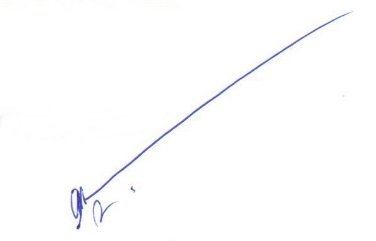 							(นายวิจารณ์   มุทาพร)						  นายกองค์การบริหารส่วนตำบลทุ่งแก